PERSONAL DETAILSREFEREESDRIVING LICENCEELIGIBILITY TO WORK IN THE ROIDo you require a permit to work in the Republic of Ireland?		 Yes               No If yes, please give details.EMPLOYMENT HISTORYPRESENT POST (If unemployed – most recent post)GAPS IN EMPLOYMENT If there are any gaps in your employment please explain further below;-DEMONSTRATING YOUR ESSENTIAL EXPERIENCEThe following sections ask you to outline how you meet the essential experience and desirable criteria specified in the Personnel Specification. Applicants must clearly demonstrate experience giving examples and provide full details of any relevant qualifications with the grade /level obtained.  If you fail to deal with each experience criterion in the Personnel Specification the selection panel will find it difficult to assess your application form and may be unable to invite you to interview. The selection panel will not make assumptions as to the skills, knowledge and experience you may have gained.Essential CriteriaEducation/Training: - •	Minimum of QQI level 5 Award in this field or equivalent related qualification Please provide detailed information demonstrating how you meet this criterion (400 words maximum). Please give details on additional training such as Manual handling, First Aid etcEssential CriteriaCircumstances: Possess a full current driving licence that allows you to drive a manual vehicle in ROI. Consideration will be given to alternative travelling proposals in respect of applicants with a disability who cannot hold a driver’s licence. Please provide detailed information demonstrating how you meet this criterion (150 words maximum). Essential CriteriaCircumstances :- To be flexible as the role may involve 24 hour cover on a rota/shift basis.  Please provide detailed information demonstrating how you meet this criterion (150 words maximum).Essential CriteriaExperience: - •	A minimum of 6 month’s experience of supporting people in a caring field as a paid employee, volunteer or carerPlease provide detailed information demonstrating your relevant work experience in the direct provision of care (400 words maximum).Information Technology –Please enter “Yes” where appropriateSupporting Information Please answer the questions below making reference to relevant experience gained in your previous employments, where appropriate. (Please adhere to the word count limit) HOLIDAY ARRANGEMENTSPlease indicate planned holiday arrangements or other dates when you are unavailable for interview.Cork Association for Autism is under no obligation to take account of holiday arrangements but will endeavour to do so.ADVERTISINGPlease indicate how you became aware of this vacancy:PERSONAL DECLARATIONNOTE TO APPLICANTS:Completed typed application forms should be returned by the closing date to:Sarah Jane Lee					Email: recruitment@corkautism.ieCork Association for Autism Unit 4Barryscourt Industrial EstateCarrigtohillCork PLEASE BE ADVISED THAT THIS PAGE SHALL NOT BE MADE AVAILABLE TO THE SHORTLISTING PANEL – FAILURE TO COMPLETE THIS SECTION WILL RENDER YOUR APPLICATION INVALID.MEDICAL HISTORYPlease Indicate which service:Residential / Day ServiceTitle of Post:Care Support Worker Location of Post:CAASurname:  Title:First Names (in full):Previous Surnames:Address:Post Code: Telephone No (including std code): Mobile Telephone No: E-mail Address: Personal Public Service Number:Date of Birth:Please name two referees, who have knowledge of your present and/or most recent work and who are in a supervisory/managerial capacity.  (Please note that referees will not be contacted until an offer of employment has been made). Please name two referees, who have knowledge of your present and/or most recent work and who are in a supervisory/managerial capacity.  (Please note that referees will not be contacted until an offer of employment has been made). Name: Occupation:Company Name:Address:Post Code: Telephone Number:Email:Name:Occupation:Company Name:Address:Post Code: Telephone Number:Email:Do you hold a full Driving Licence which allows you to drive a Manual vehicle in the Republic of Ireland?                Yes         No Do you have access to a car OR in respect of applicants with a disability who cannot hold a license consideration will be given to alternative travelling proposals?   Please give details:Name and address of present employerAddress:Post Code: Date appointed (DD/MM/YY)             Contracted Hours:      Present salary per annum€       Please detail other elements of remuneration packageName and address of present employerAddress:Post Code: Job Title and Grade        Reporting RelationshipJob Title and Grade        Reporting RelationshipName and address of present employerAddress:Post Code: Department / Work Location      Department / Work Location      Name and address of present employerAddress:Post Code: Period of Notice Required      Period of Notice Required      Please give reason for leaving. Also indicate leaving date (if applicable):Please give reason for leaving. Also indicate leaving date (if applicable):Please give reason for leaving. Also indicate leaving date (if applicable):Principal Duties Principal Duties Principal Duties PREVIOUS EXPERIENCE Please give details of all previous posts held, beginning with the most recent.  If you have held more than one position with an employer please give details of each position.  (Please attach additional pages as required)  PREVIOUS EXPERIENCE Please give details of all previous posts held, beginning with the most recent.  If you have held more than one position with an employer please give details of each position.  (Please attach additional pages as required)  PREVIOUS EXPERIENCE Please give details of all previous posts held, beginning with the most recent.  If you have held more than one position with an employer please give details of each position.  (Please attach additional pages as required)  PREVIOUS EXPERIENCE Please give details of all previous posts held, beginning with the most recent.  If you have held more than one position with an employer please give details of each position.  (Please attach additional pages as required)  PREVIOUS EXPERIENCE Please give details of all previous posts held, beginning with the most recent.  If you have held more than one position with an employer please give details of each position.  (Please attach additional pages as required)  PREVIOUS EXPERIENCE Please give details of all previous posts held, beginning with the most recent.  If you have held more than one position with an employer please give details of each position.  (Please attach additional pages as required)  Employer’s name and addressJob Title and GradeDuties (briefly)FromToReason for LeavingEmployer’s name and addressJob Title and GradeDuties (briefly)DD/MM/YYDD/MM/YYReason for LeavingNo KnowledgeLimited FamiliarityExtensive KnowledgeInternetMicrosoft WordMicrosoft ExcelOutlook/ EmailOther (Please specify)What is your understanding of the importance of HIQA and HSE guidelines(max. 200 words)Describe your understanding of excellent care giving/support and give one specific example form your work experience when you provided this (max 200 words)Describe a contribution you have made to a strong, supportive and creative team working environment (max 100 words).Local Newspaper                          Indeed                                          Activelink                                        Job Centre                                    Cork Association for Autism Website                            Twitter /Facebook                           Other                                               (Please Specify)     Internal                                        I declare that to the best of my knowledge the information given is honest and accurate. I understand that any wilful misstatement or mission renders me liable to disqualification or, if appointed, to dismissal.I understand that the appointment is subject to receipt of satisfactory reference, pre-employment health assessment, the verification of qualifications required for the post (as per the personnel specification) and relevant disclosure check. I hereby give consent for the information on this form to be collected, stored and processed in accordance with the provisions of the Data Protection Acts 1988 and 2003.Signature:_________________________________    Date:________________Application forms must be completed in full. Please use Reference number from advert on Page 1.All applications must be typed.CV’s will not be accepted.  Application forms received after the deadline date and time will not be accepted.Please provide details and approximate dates of all periods of sickness during the past 2 years.(Please continue on separate sheet if necessary)Dates of SicknessNo. of daysReason for SicknessPlease give details of any illness you suffer from or have suffered from which could affect your capacity to work.Cork Association for Autism reserves the right to verify the above information with your current or previous employer, and any offer of employment will be subject to satisfactory medical examinationPlease give details of any illness you suffer from or have suffered from which could affect your capacity to work.Cork Association for Autism reserves the right to verify the above information with your current or previous employer, and any offer of employment will be subject to satisfactory medical examinationPlease give details of any illness you suffer from or have suffered from which could affect your capacity to work.Cork Association for Autism reserves the right to verify the above information with your current or previous employer, and any offer of employment will be subject to satisfactory medical examination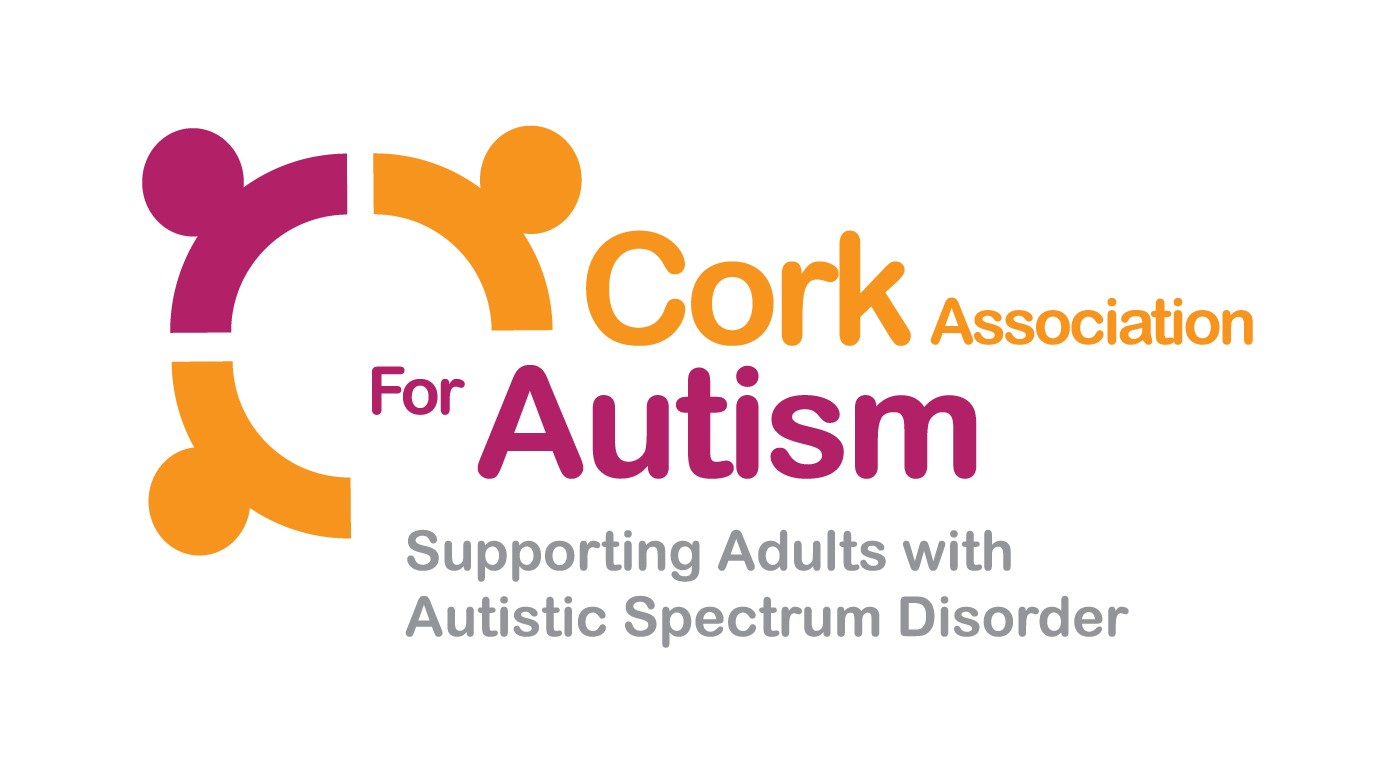 